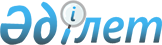 Қазақстан Республикасының Қарулы Күштеріне, басқа әскерлеріне және әскери құрылымдарына азаматтарды 2009 жылдың сәуір-маусымында және қазан-желтоқсанында кезекті шақыруды жүргізуді ұйымдастыру және қамтамасыз ету туралыҚостанай облысы Алтынсарин ауданы әкімдігінің 2009 жылғы 5 мамырдағы № 152 қаулысы. Қостанай облысы Алтынсарин ауданының Әділет басқармасында 2009 жылғы 10 маусымда № 9-5-91 тіркелді

      "Әскери мiндеттiлiк және әскери қызмет туралы" Қазақстан Республикасының Заңына, Қазақстан Республикасы Президентiнiң 2009 жылғы 1 сәуірдегі № 779 "Белгiленген әскери қызмет мерзiмiн өткерген мерзiмдi әскери қызметтегi әскери қызметшiлердi запасқа шығару және Қазақстан Республикасының азаматтарын 2009 жылдың сәуiр-маусымында және қазан-желтоқсанында кезектi мерзiмдi әскери қызметке шақыру туралы" Жарлығына, Қазақстан Республикасы Үкіметінің 2009 жылғы 17 сәуірдегі № 543 "Қазақстан Республикасы Президентінің 2009 жылғы 1 сәуірдегі № 779 "Белгiленген әскери қызмет мерзiмiн өткерген мерзiмдi әскери қызметтегi әскери қызметшiлердi запасқа шығару және Қазақстан Республикасының азаматтарын 2009 жылдың сәуiр-маусымында және қазан-желтоқсанында кезектi мерзiмдi әскери қызметке шақыру туралы" Жарлығын іске асыру туралы" қаулысына сәйкес, Қостанай облысы әкiмдігінiң 2009 жылғы 20 сәуiрдегi № 157 "Қазақстан Республикасының Қарулы Күштерiне, басқа әскерлерiне және әскери құрылымдарына азаматтарды 2009 жылдың сәуір-маусымында, қазан-желтоқсанында мерзімді әскери қызметке кезекті шақыруды жүргізуді ұйымдастыру және қамтамасыз ету туралы" (2009 жылғы 27 сәуірдегі нормативтік құқықтық актілерді мемлекеттік тіркеу тізілімінде нөмірі 3677 болып тіркелді) қаулысы негізінде Алтынсарин ауданының әкiмдігі ҚАУЛЫ ЕТЕДI:



      1. Он сегіз жастан жиырма жеті жасқа дейінгі ер жынысты азаматтарды, шақырудан кейінге қалдырылу құқығынан айырылған немесе шақырудан босатылған, сондай-ақ оқу орындарынан шығарылған, жиырма жеті жасқа толмаған және шақыру бойынша белгіленген әскери қызметті өтемеген азаматтардың мерзімді әскери қызметке шақырылуы 2009 жылдың сәуір–маусымында және қазан–желтоқсанында ұйымдастырылсын және өткізілуі қамтамасыз етілсін.



      2. Мерзімді әскери қызметке 2009 жылы шақыруды жүргізу кестесі қосымшаға сәйкес бекітілсін.

      Ескерту. 2-тармаққа өзгерту енгізілді - Қостанай облысы Алтынсарин ауданы әкімдігінің 2009.09.02 № 233 (қолданысқа енгізілу тәртібін 2-тармақтан қараңыз) қаулысымен.



      3. Селолық округтер мен селолардың әкімдері шақыруды өткізу кезеңінде шақырылушыларды Қостанай ауданының қорғаныс істері жөніндегі біріктірілген бөлімінің шақыру учаскесіне хабардар етуді және уақытылы келуді ұйымдастырсын және қамтамасыз етсін.



      4. "Қостанай облысы әкімдігінің Қостанай облысы денсаулық сақтау басқармасының Алтынсарин аудандық орталық аурухана" мемлекеттік коммуналдық қазыналық кәсіпорынының бас дәрігеріне (Ж.Қ. Куанова) (келісім бойынша) шақыруды өткізу кезеңінде ұйымдастыру және қамтамасыз ету ұсынылсын:

      1) шақыру учаскесін дәрігер–мамандар және орта буын медициналық қызметкерлермен жабдықтау;

      2) стационарлық тексеру үшін орындармен қамтамасыз ету.



      5. "Қазақстан Республикасы ішкі істер министрлігі Қостанай облысы ішкі істер департаментінің Алтынсарин ауданының ішкі істер бөлімі" мемлекеттік мекемесінің бастығына (Б.А. Шубаев) (келісім бойынша) шақыруды жүргізу кезеңінде медициналық және шақыру комиссиясынан өту кезеңінде шақырылушылар арасында қоғамдық тәртіпті қолдау үшін Алтынсарин аудандық орталық ауруханасына полицияның екі қызметкерін бөлу ұсынылсын.



      6. "Алтынсарин ауданы әкімінің аппараты" мемлекеттік мекемесі Қазақстан Республикасының Қарулы Қүштеріне, басқа әскерлеріне және әскери құрылымдарына азаматтарды мерзімді әскери қызметке 2009 жылдың сәуір–маусымында және қазан–желтоқсанында азаматтарды кезекті шақыруды жүргізуді ұйымдастыру және өткізу бойынша іс-шараларды 2009 жылға арналған көзделген қаражаттар шегінде қаржыландыруды қамтамасыз етсін.



      7. Алтынсарин ауданы әкімдігінің 2008 жылғы 16 сәуірдегі № 66 "Қазақстан Республикасының Қарулы Күштеріне, басқа әскерлеріне және әскери құрылымдарына 2008 жылдың сәуір–маусымында және қазан–желтоқсанында азаматтарды кезекті шақыруды жүргізуді ұйымдастыру және қамтамасыз ету туралы" қаулысының күші жойылды деп есептелсін (мемлекеттік тіркеу нөмері 9-5-65, 2008 жылғы 16 сәуірдегі № 15 "Таза бұлақ – Чистый родник" газетінде жарияланған).



      8. Алтынсарин ауданы әкімдігінің 2009 жылғы 11 сәуірдегі № 113 "Қазақстан Республикасының Қарулы Күштерiне, басқа әскерлерiне және әскери құрылымдарына азаматтарды 2009 жылдың сәуiр – маусымында және қазан-желтоқсанында кезектi шақыруды жүргiзудi ұйымдастыру және қамтамасыз ету туралы" қаулының күші жойылсын.



      9. Қаулының орындалуын бақылау аудан әкімінің бірінші орынбасары К.Ғ. Таңқыбаевқа жүктелсін.



      10. Осы қаулы алғаш рет ресми жарияланған күннен он күнтізбелік күн өткен соң кейін қолданысқа енгізіледі және 2009 жылғы сәуірден бастап қолданысқа таратылады.      Алтынсарин

      ауданының әкімі                           А. Бондаренко      КЕЛІСІЛДІ      "Қостанай ауданының қорғаныс

      істері жөніндегі біріктірілген бөлімі"

      мемлекеттік мекемесінің бастығы

      _________________ Д. Айсин      "Қостанай облысы әкімдігінің

      Қостанай облысы денсаулық сақтау

      басқармасының Алтынсарин аудандық

      орталық аурухана" мемлекеттік

      коммуналдық қазыналық кәсіпорынның

      бас дәрігері

      _________________ Ж. Қуанова      "Қазақстан Республикасы ішкі істер

      министрлігі Қостанай облысы ішкі істер

      департаментінің Алтынсарин

      ауданының ішкі істер бөлімі"

      мемлекеттік мекемесінің бастығы

      ________________ Б. Шубаев

Әкімдіктің            

2009 жылғы 5 мамырдағы     

№ 152 қаулысымен бекітілген   Әкімдіктің           

2009 жылғы 2 қыркүйектегі    

№ 233 қаулысына қосымша     2009 жылы азаматтарды әскери

қызметке шақыруды жүргізу КЕСТЕСІ      Ескерту. Қосымша жаңа редақцияда - Қостанай облысы Алтынсарин ауданы әкімдігінің 2009.09.02 № 233 (қолданысқа енгізілу тәртібін 2-тармақтан қараңыз) қаулысымен.
					© 2012. Қазақстан Республикасы Әділет министрлігінің «Қазақстан Республикасының Заңнама және құқықтық ақпарат институты» ШЖҚ РМК
				№р/сСелолық

округтер

мен село атауыбарлы-

ғыНегізгі күндерНегізгі күндерНегізгі күндерНегізгі күндерНегізгі күндерНегізгі күндерНегізгі күндерНегізгі күндерНегізгі күндерНегізгі күндерНегізгі күндерРезервті күндерРезервті күндерРезервті күндерРезервті күндерРезервті күндер№р/сСелолық

округтер

мен село атауыбарлы-

ғыСәуірСәуірСәуірСәуірСәуірқазанқазанқазанқазанқазанқазанмамырмамырқарашақарашақараша№р/сСелолық

округтер

мен село атауыбарлы-

ғы131415161712131415162614152526271Большечураков

селолық округі7032382Димитров

селолық округі4013273Докучаев

селолық округі6325384Красный Кордон

селосы2913165Лермонтов

селолық округі3422126Маяковский

селолық

округі237167Новоалексеев

селолық округі42186248Приозерный

селолық

округі1049Свердловка

селосы197124310Силантьев

селолық

округі793611Обаған селосы2191212Щербаков

селолық

округі703535Барлығы:5004748504333475043504940